		           Nicky Southall Day Camp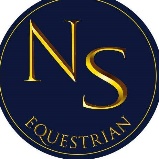 Date: 18th April, 2020      Venue: Lincomb Equestrian, Lincomb, StourportStart Time: 8.30am arrival/ settle horses    8.45am – Welcome TalkRider Name:Contact No.:Email:Level Training At: Intro/ Prelim / Novice/ Elementary / Above……………………….Level Competing At:  Intro/ Prelim / Novice/ Elementary / Above……………………….All food and refreshments will be provided for the day. Please could you confirm if you have any allergies or dietary requirements (Vegetarian/ Vegan).Horse Name:Age:Height: Sex:Horse Experience: Any Vices:Horse VaccinationAll horses attending camp must be vaccinated. Please confirm the date of your horses last vaccination. ………………………..Emergency Contact Name:Emergency Contact No.: Relationship:Please email this form to louisa@equineandcountrypr.com or post toLouisa Renshaw, Holbeach House, 98 Wolverley Road, Kidderminster, Worcs. DY11 5JNHow we will use this information? All information collected on this form will be used to assist with the organisation of Nicky Southall Dressage Day Camp, all information will be destroyed once the day camp is over and will not be passed onto any third parties.